Муниципальное общеобразовательное учреждение Белогостицкая средняя общеобразовательная школаМетодическая разработкаэкологического проекта«Сохранить природу – сохранить жизнь!»                                        Руководители: Герасимова Ирина                                         Владимировна – учитель химии и                                                                     биологии;                                                                      Мовчанюк Светлана Ардалионовна – учитель                                                                                      биологии2020 годОглавлениеВведение  ………………………………………………………… ……..3Актуальность……………………………………………………………..3Цель ………………………………………………………………............4Задачи …………………………………………………………………….4Участники проекта ……………………………………………………….4Срок реализации ………………………………………………………….4  Социальная значимость проекта…………………………………………4Форма реализации проекта……………………………………………….5Критерии эффективности проекта ………………………………………5Виды деятельности ………………………………………………………5Этапы реализации проекта…………………………………………........61 этап – аналитический…………………………………………………..6  2 этап – организационный……………………………………………….63 этап – деятельностный ………………………………………………...6 4  этап – итоговый………………………………………………………..6Ожидаемые результаты …………………………………………………7Список литературы ……………………………………………………...8Приложения ……………………………………………………………...9Приложение 1. План мероприятий по экологическомупросвещению школьников………………………………………………9Приложение 2. Сценарий брифинга на тему «Сохранить природу – сохранить жизнь!......................................................................11           Приложение 3. Буклет «Сохранить природу – сохранить жизнь»…..20Введение«Если бы каждый человек на клочке земли своей сделал всечто он может, как прекрасна была бы Земля наша»А.П. ЧеховАктуальность    Актуальность выбранной темы несомненна: экологическая грамотность сегодня является необходимым условием сохранения окружающей среды и самой жизни человека. Без серьезного изучения состояния окружающей среды, без организации систематической работы по охране прекрасных уголков природы в нашем городе и на Земле в целом, невозможно представить дальнейшее существование человечества.   Успешный человек – это, в первую очередь, здоровый человек, а здоровье немыслимо без чистого воздуха, прозрачной воды, экологически безопасных продуктов питания.   Каждый человек может многое сделать для защиты окружающей среды. Для этого он должен быть экологически воспитан. Важно, чтобы дети уже в школе знали экологические проблемы. Согласно 58 статье Конституции РФ каждый гражданин обязан защищать природу. Поэтому уже, будучи детьми, учащимся необходимо задумываться над тем, что они могут сделать для защиты окружающей среды, что они должны и что не должны делать. Земля, воздух, вода – вся природа образует экологическую систему; её защита – самая большая забота всего человечества.    На пути решения данной проблемы встречается противоречие. Вопросы экологии затрагиваются, конечно, на многих уроках: биологии, географии, иностранного языка, окружающего мира. Обучающиеся понимают: что такое экология; экологические факторы; знают о мощном влиянии антропогенных факторов на экологию. Но эти знания поверхностны, экологическое самосознание обучающихся сформировано недостаточно, в большей степени превалирует потребительское отношение к природе.     Проблема, решаемая в процессе реализации проекта, не нова, но в настоящий момент она актуальна и значима.Цель и задачи проектаЦель: воспитание чувства любви к природе, уважения ко всему живому,  формирование экологической культуры.Задачи проекта:Акцентировать внимание   на экологических проблемах села, города, страны, планеты и возможных путях их решения. Разработать и реализовать проект по экологическому направлению. Разработать план мероприятий по экологическому воспитанию учащихся школы.Воспитывать и развивать уважительное отношение учащихся к окружающему миру.Сформировать чувство личной ответственности за состояние окружающей среды;Разработать сценарий и провести брифинг на тему « Сохранить природу -сохранить жизнь!» Создание презентаций и буклетов  по теме проекта.Участники проекта: обучающиеся школы, педагоги,  представители лесничестваСрок реализации:  сентябрь-май 2020 года.Социальная значимость проекта:участие обучающихся в социально значимом деле;развития коммуникативных и личностных качеств обучающихся;накопление детьми опыта гражданского поведения в обществе;усвоение обучающимися социальных ролей;воспитание экологической культуры.Формы реализации проекта:предметная деятельность;проектная деятельность;внеклассные мероприятия;практическая деятельность.Критерии эффективности проекта:• актуальность проблемы,• реализуемость проекта,• посильность задач для участников проекта,• уровень активности участников проекта в его реализации,• широта охвата проектом обучающихся.Этапы реализации проекта:этап – подготовительный (1 - 5 апреля). Задача этапа: определить цель и задачи проекта, основные формы работы, разработать план работы по реализации задач проекта.этап – деятельностный (6 апреля – 8 мая). Задачи этапа: реализация проекта.       3 этап – итоговый (11 – 15 мая). Задачи этапа: подведение итогов реализации проекта.Виды деятельностиучебно-игровая,исследовательская и проектная,коммуникативно-диалоговая,практико-ориентированная.Этапы реализации проекта1 этап – аналитический.   Задача этапа: анализ ситуации оценка экологической обстановки, определение основных его целей.Создание рабочей группы для работы над проектом.Изучение проблемы, анализ ситуации, определение цели и задач проекта.2 этап – организационный. Задачи этапа: выявить уровень экологической культуры учащихся, определить основные формы работы, разработка плана работы по реализации задач проекта.Разработать план мероприятий по экологическому просвещению школьников(Смотри приложение 1).Разработать сценарий брифинга «Сохранить природу – сохранить жизнь!»(Смотри приложение 2)Провести брифинг  «Сохранить природу – сохранить жизнь!»Составить буклет на тему «Сохранить природу – сохранить жизнь»(Смотри приложение №3)3 этап – деятельностный. Задачи этапа: реализация проекта.Проведение экологического брифинга «Сохранить природу – сохранить жизнь!»4 этап – итоговый. Задачи этапа: анализ проделанной работы, анкетирование учащихся о результатах работы, определение перспективы проекта Ожидаемые результаты     Проведение мероприятий в рамках данного проекта будет способствовать повышению уровня экологической грамотности подрастающего поколения, расширению у обучающихся знаний об окружающей природе, разнообразии животного и растительного мира, общего кругозора, развитию их творческих способностей.    Реализация проекта будет способствовать повышению культуры поведения в общественных местах, формированию у учащихся правильного экологического поведения, развитие социальной компетенции через включение их в социально значимую деятельность     Привлечение большого числа учащихся к работе над экологическими проблемами сформирует у них правильное отношение к индивидуальному здоровью, к здоровому образу жизни, к экологическому состоянию окружающей среды.    Реализация проекта будет способствовать формированию внутренней потребности у учеников к участию в природоохранной деятельности, привлечению их внимания к проблеме благоустройства территории, сохранения экологической безопасности по месту жительства.Список литературыБерегите эти земли, эти воды…Книга – интервью. – М.: Знание, 1988 – (Нар. ун-т. Естественнонаучный фак.)З.П. Белых. Новые грани алмазного края. Фотоальбом. – М.: Союзрекламкультура, 1993.Ноосфера: духовный мир человека. /Сост. А.В. Коротнян. – Л.: Лениздат, 1986.https://www.askbooka.ru/stihi/robert-rozhdestvenskiy/kromsaem-lyod.htmlhttp://el.z-pdf.ru/https://volzsky-klass.ru/mery-po-oxrane-prirody-v-raznye-istoricheskie-vremena/ПриложенияПриложение 1. План мероприятий по экологическому просвещению школьников.Приложение 2. Сценарий брифинга на тему «Сохранить природу – сохранить жизнь!Брифинг для школьников «Сохранить природу - сохранить жизнь!»Эпиграф:Нельзя допустить, чтобы людинаправляли на свое уничтожениете силы природы, которые онисумели открыть и покорить.Ф. Жолио-КюриПлан1. Значение природы для человека.2. Существует ли в настоящее время угроза природе и жизни человека?3. Какова экологическая обстановка в нашем городе?4. Какое влияние окружающая среда оказывает на здоровье людей?5. Что может сделать каждый из нас для сохранения природы?В брифинге принимают участие:- эколог,- представитель комитета по охране природы,- медицинский работник,- экономист.В роли специалистов выступают учащиеся 8 класса, подготовившие свои сообщения заранее по рекомендованной   литературе.По вопросу «Экологическая обстановка в нашем городе» в ходе выступления демонстрируется видеозапись.Выступление каждого специалиста и ведущего сопровождается презентацией. На брифинг приглашаются специалисты лесного хозяйства «Ростовского лесничества». В ходе мероприятия им представляется слово на тему «Охрана лесов». Ход брифингаI. Вступительное слово учителя о значении природы для человека.Звучит музыка И. Штрауса «Сказки венского леса».Ведущий (учитель). Мудрецы и мечтатели прошлого не один раз пытались перечислить «чудеса света» - чудеса, сотворенные природой и созданные руками человека. Твердили о семи чудесах, искали и находили восьмое, но, кажется, никто и никогда не упоминал о чуде из чудес - единственном известном нам во Вселенной. Это чудо есть сама наша планета вместе с атмосферой — вместилищем и хранителем жизни. И пока оно продолжает оставаться единственным, ни с чем не сравнимым, величайшим, таинственным и удивительным. Единственным, потому что остальные планеты нашей Солнечной системы, с большой долей вероятности, безжизненны, а обитаемых планет у других звезд мы пока еще не открыли. Величайшим, потому что сосредотачивает в себе все загадки, издавна волнующие человечество, - загадки рождения и истории самой планеты, загадки возникновения жизни, разума, грядущих судеб цивилизации.Это чудо - Природа. Человек - ее частица. Природа дает человеку питание. Ветер и солнце, лес и вода доставляют нам общую радость, формируют характер, делают его мягче, поэтичнее. Люди неразрывно связаны с природой тысячами нитей. От состояния природы зависит жизнь человека. [ 5]  Мы сегодня  собрались в нашей студии для проведения брифинга на тему  «Сохранить природу - сохранить жизнь»   У нас в гостях: старший лесничий Ростовского лесного хозяйства(Ф.И О.) , эколог (Ф. И. О.), представитель комитета по охране природы (Ф. И. О.),представитель по охране природы Ростова и Ростовского района, медицинский работник (Ф. И. О.), экономист (Ф. И. О.). Аэродромы,пирсыи перроны,леса без птици земли без воды ...Все меньше - окружающей природы.Все больше - окружающей среды.  [4]Всего четыре строки стихотворения Р. Рождественского, но в них самая суть серьезнейших изменений, происходящих в природе Земли. Мы, люди начала XXI века, почти незаметно для себя оказались и свидетелями, и виновниками этих изменений. Чем они могут обернуться для сегодняшнего и последующих поколений?  - Есть ли в настоящее время угроза природе и жизни человека?- Какова экологическая обстановка в нашем городе?-Леса – это легкие планеты. Что им угрожает  в настоящее время?- Какое влияние окружающая среда оказывает на здоровье людей?- Что может сделать каждый из нас для сохранения природы?Вот такие вопросы предстоит нам сегодня обсудить.Итак, есть ли в настоящее время угроза природе и жизни человека?С информацией по этому вопросу я представляю слово нашему экологу  (Ф. И. О.)Эколог. Дальновидных, неравнодушных людей во все времена волновали экологические проблемы. Так, Ярослав Мудрый законом ограничил добычу лебедей, бобров и других ценных животных.Указ Петра I от 1718 года предписывал «преслушников, которые дубовый лес рубили и впредь рубить будут, а также и тех, кто рубить прикажет, вырезав им ноздри и ушня, наказание батогами, посылать в каторжную работу». Этим же указом Петр I потребовал построить очистные сооружения в пределах Петербурга и обязал всех граждан обеспечить чистоту вокруг своих домов, на своих улицах.Согласно Указу 1719 года об охране водоемов: «...если кто осквернит Неву отбросами или другими нечистотами, тот будет приговорен к избиению кнутом или к ссылке в Сибирь...».Тысячелетиями расширялось вторжение человека в природу. Но особенно большие изменения в окружающей среде произошли в эпоху научно-технической революции. И не всегда они положительны.Научно-технический прогресс принес и продолжает приносить людям многие удобства и комфорт. Он облегчил труд, позволил выйти в космос. Остановить и даже затормозить его невозможно, как невозможно заставить человека перестать думать, дерзать, творить... К сожалению, не все понимают важность охраны окружающей среды. Природа стала слать тревожные сигналы, изменяться. Виновники этих изменений - люди и созданные ими заводы, электростанции, рудники, транспорт, а также города... [6]Еще несколько десятилетий назад академик В. И. Вернадский, создатель науки биогеохимии, предостерег от хищнического отношения к природе и ее богатствам: результат может быть только один - полное ее уничтожение.Выражение «необходим как воздух» возникло не случайно. Человек способен без пищи прожить недели, без воды — дни, а без воздуха — минуты.За последние 25-30 лет транспорт и промышленность взяли из атмосферы больше кислорода, чем его потребило человечество за весь антропоген, то есть за 2—3 миллиона лет. В атмосферу выбрасываются сера, азот, цинк, калий, ядовитые вещества. Только углекислого газа ежегодно в мире выбрасывается 5 млрд тонн, что может привести к потеплению, частичному таянию полярных льдов и повышению уровня Мирового океана. Возможные отрицательные последствия для человечества в этом случае трудно даже вообразить.Более 50 городов России имеют уровень загрязненности окружающей среды, превышающий санитарные нормы.Все острее становится проблема источников чистой пресной воды. Биологи уже доказали, что генетическая информация, передаваемая последующим поколениям живой клеткой, может быть искажена и нарушена под воздействием так называемых «мутантов». К их числу относятся радиация, активные химические вещества, ядохимикаты, пестициды, некоторые металлы.В моря и океаны в течение веков сбрасывалось все и без всякого ограничения, в том числе радиоактивные отходы. Многочисленные катастрофы танкеров с нефтью приводят к гибели рыбы, крабов, морских птиц.Ведущий. Приведенные экологом факты тревожны. Они могут показаться вам далекими.- Какова экологическая обстановка в нашей области?Слово предоставляется представителю областного комитета   по охране природы  (Ф. И. О.) Выступление сопровождается демонстрацией видеофрагментов, характеризующих экологическую ситуацию в городе. Ведущий А что с экологией в нашем районе? Я слышала,  что жители Ростова и Ростовского района жалуются на качество воды в реке Устье.  Ведь из Устья идет водозабор   для снабжения питьевой водой жителей города и района, в том числе и нашего села Белогостицы?         Я попытаюсь ответить на этот вопрос. Представитель по охране природы Ростовского района.    Да, жалоба от жителей о качестве  воды поступала в комитет охраны природы. Недавно было проведено   комплексное обследование акватории реки Устье и ее притоков. В составе комиссии по обследованию  приняли участие  представители регионального департамента охраны окружающей среды и природопользования, администрации Ростовского района, Южного водоканала и местного актива общественников. Специалисты взяли пробы воды в пяти точках, включая не только район водозабора, но и прилегающие территории. В ходе проверочных мероприятий обследованы четыре мелиоративные канавы, впадающие в реку Устье, и место водозабора. Вода в двух из обследованных притоков отличается мутностью, характерным запахом отходов животноводства и неестественным цветом. Не исключено, что сложные погодные условия способствуют попаданию различных загрязнителей из почвы в воду, что вызывает изменение цвета и запаха.Результаты анализов будут готовы через две недели. В случае превышения предельно допустимых концентраций загрязняющих веществ будет установлен источник загрязнения и приняты соответствующие меры. Параллельно проверки начали специалисты Роспотребнадзора. Они оценят качество очистки воды на Южном водоканале. Ведущий.  Спасибо за информацию. Мы продолжаем наш брифинг.                   Экологическая ситуация в нашем городе тоже не радует и заставляет задуматься каждого.   - Какое влияние окружающая среда оказывает на здоровье людей? Слово предоставляется  медицинскому работнику (Ф. И. О.)   Медицинский работник.По комплексу неблагоприятных медико-демографических показателей Ярославская область находится среди самых неблагополучных субъектов РФ. Загрязнение воздуха на 43-45 % повинно в ухудшении здоровья населения. На состояние здоровья оказывает влияние и качество питьевой воды.  Установлено прямое влияние химического загрязнения на возникновение заболеваний центральной нервной системы, гепатитов, токсикозов при беременности, на увеличение мертворожденных детей и врожденных аномалий.  Увеличивается  количество случаев гипертонической болезни,    болезни эндокринной системы , диабета, анемии, онкологических заболеваний.   Многие растения и животные организмы становятся накопителями металлов и стойких химических соединений, их употребление опасно для здоровья.Ведущий. Изменение среды самым непосредственным образом затрагивает здоровье человека, его биологию, все живое. Безрассудная деятельность человека по отношению к природе поставила на грань вымирания 1000 видов позвоночных. В Красную книгу включено: 115 видов животных, 25 % птиц и 44 % зверей, находящихся на грани исчезновения. С лица Земли уже исчезли 118 видов млекопитающих, 127 видов птиц. В зоне экологического бедствия в России проживает 35 млн человек. Огромный ущерб природе приносят аварии, природные катастрофы (засуха, наводнения, землетрясения ...).- Что может сделать каждый из нас для сохранения природы?Слово предоставляется экономисту (Ф. И. О)Экономист. Прежде всего, необходимо создавать безопасные технологии, очистные сооружения, нужны также больницы с современным оборудованием... На это требуются огромные средства. Их пока недостаточно.  Необходимо научиться бережному отношению к природным ресурсам и сообществам. Леса –это легкие планеты.  По своим функциям больше напоминают работу печени и почек. Леса дают кислорода столько же, сколько потребляют. А вот с задачей очистки воздуха и защиты почвы от эрозии они справляются как никто другой. Мы просто обязаны беречь и сохранять леса. .Ведущий.  У нас сегодня в гостях специалисты Ростовского лесного хозяйства.  Мы хотим им тоже задать вопрос.  Что угрожает лесам в настоящее время? (Выступление специалистов Ростовского лесничества)Ведущий. На брифинге присутствуют члены школьного лесничества «Ёлочка»Школьное лесничество вновь активно возобновило свою работу с 2017 года. Давайте спросим у ребят какую работу проводят они по экологическому направлению, по охране лесов. (Выступление старосты школьного лесничества о проведенной работе по охране лесов. Выступление сопровождается презентацией.)Ведущий. Наш брифинг подходит к концу. Что конкретно для сохранения природы может сделать каждый школьник? (Обращает внимание всех на плакат.)ПлакатСоблюдайте правила поведения в лесу, на берегу водоемов...Соблюдайте правила сбора даров леса (грибов, лекарственных растений...).Заботьтесь о братьях наших меньших (муравьях, птицах, ежиках..)  Украшайте в зеленый наряд города и села.«Будьте активными защитниками природной среды!»III. Заключительная часть (обобщение).Ведущий. Итак, защита природы касается всех нас. Все мы дышим одним и тем же воздухом Земли, пьем воду и едим хлеб, молекулы которых непрерывно участвуют в бесконечном круговороте веществ. Мы сами - мыслящие частицы Природы. Это налагает огромную ответственность за её сохранность на каждого из нас, на каждого без исключения. Каждый из нас может и должен вносить свой вклад в борьбу за сохранение Природы, а следовательно, жизни на Земле.Учащийся читает стихотворение «Берегите Землю!»Берегите ЗемлюБерегитеЖаворонка в голубом зените,Бабочку на листьях повилики,На тропинке солнечные блики...Берегите молодые всходыНа зеленом празднике природы,Небо в звездах, океан и сушуИ в бессмертье верящую душу, -Всех судеб связующие нити.Берегите Землю!Берегите...М. ДудинБрифинг заканчивается песней   «Березы» в исполнении Н. Расторгуева (в записи).Приложение 3. Буклет «Сохранить природу – сохранить жизнь».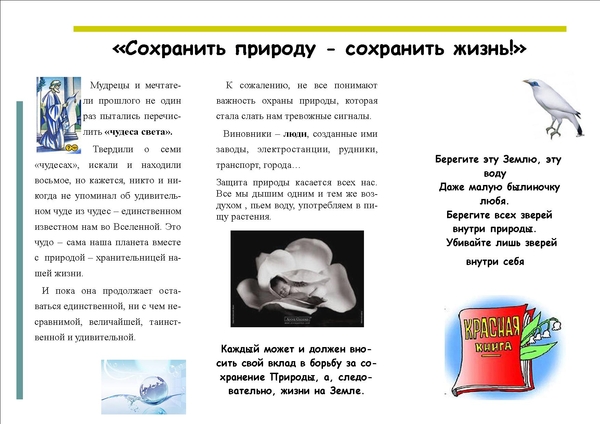 Мероприятия Класс Время проведенияУровень1.Конкурс рисунков «Красота родной земли!» среди учащихся 5 – 7 классов.5-7Октябрь 2019 годшкольный2.Игра познавательной направленности «Играя, познаем природу»  1-4Октябрь 2019  годшкольный3.Всероссийская акция «Живи, лес!». Посадка деревьев (елей)          Члены школьного лесничества(8 класс и 10 класс) 10.10.19региональный4. Конкурс  «Берегите ель»1-11 класс  Декабрь 2019год  муниципальный5.  Детский природоохранный конкурс-выставка новогодних елей (новогодних украшений) «Живи, ёлочка!»1-11класс  Декабрь 2019 год  региональный6. Региональный этап Всероссийского конкурса «Моя малая Родина: природа, культура, этнос» 6-10 классДекабрь 2019 региональный7. Конкурс «Птичья столовая» в рамках природоохранной акции  «Ёлочка, живи!»Члены школьного лесничества8 и  10 классы  01.12.-25.12.2019  региональный8. Акция «Покормите птиц зимой»5-7 классы  Январь 2020 годшкольный9. Конкурс рисунков«Экология и энергосбережение»1-11 классы  Февраль 2020 год  школьный10.Акция «Ёлочка, живи»Члены школьного лесничества8 и  10 классы    Декабрь 2019 год  школьный11. Конференция «Сохранить природу – сохранить жизнь» 7-11 классы Май 2020 годшкольный12. Оформление информационного «Уголка экологической безопасности»8-10 классыМарт 2020 год школьный13. Выставка рисунков «Сбережем всё живое вокруг нас» 1-11 класс Апрель 2020 годшкольный14. Онлайн-конкурс «Дерево года» 1- 11класс Июнь 2020районный